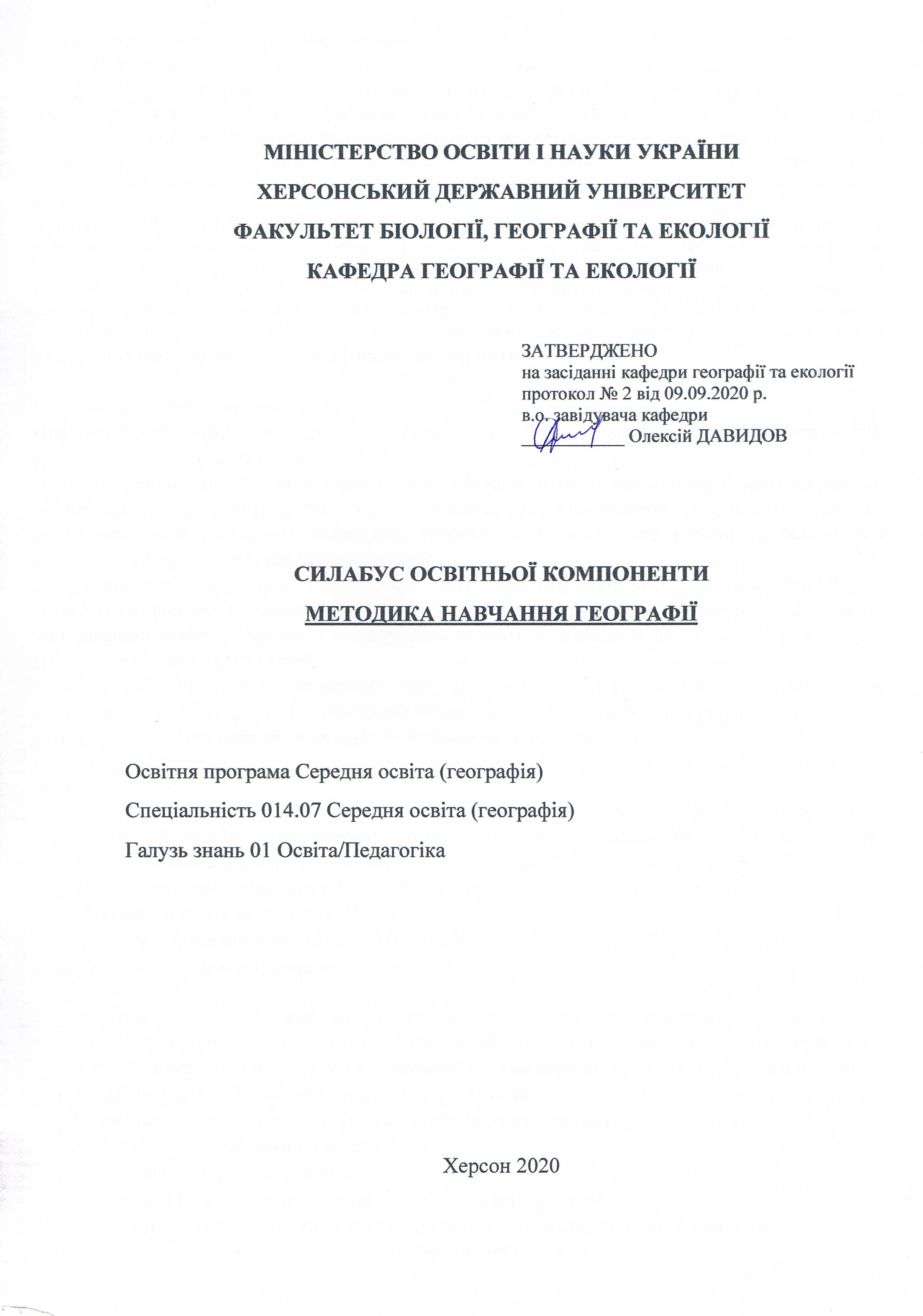 Опис курсуАнотація дисципліни: курс «Методика навчання географії» розроблений на основі узагальнення результатів сучасних науково-педагогічних та методико-практичних досліджень і спрямований на реалізацію основних положень концепції шкільної географічної освіти в Україні. Вона забезпечить професійно-методичну підготовку майбутніх учителів географії до навчання і виховання учнів. Зміст програми спрямований на формування методичної компетеції на підґрунті знань, отриманих при вивченні педагогіки, психології і фахових дисциплін.Мета та завдання дисципліни: Мета дисципліни: формування у студентів знань теоретичних засад методики навчання географії, професійних педагогічних умінь з проектування навчального процесу з географії, розвиток творчого методичного мислення та особистісних якостей вчителя сучасної школи.Завдання:1) Забезпечити засвоєння теоретичних правил методики навчання географії на основі компетентністного підходу до побудови його змісту, психодидактичних засад формування географічних знань, істотного арсеналу технологій навчання; 2) Навчити самостійно визначати зміст і методичний апарат навчання географії в школі (методи, методичні прийоми, засоби та форм організування навчально-пізнавальної діяльності учнів); вміти диференціювати навчальний матеріал на основний (поняття, причинно-наслідкові зв’язки, закономірності, світоглядні ідеї) та допоміжний; 3) Сформувати вміння працювати з науково-методичною літературою, самостійно проводити наукові дослідження з методики навчання географії, діагностувати ефективність процесу формування географічних компетентностей, використовувати психологічні методи дослідження особливостей засвоєння учнями навчальної інформації; 4) Навчити аналізувати шкільні програми, підручники та інші засоби навчання, доцільність застосування дидактичних інструментів у навчально-виховному процесі; проектувати зміст навчання, різні види пізнавальної діяльності учнів і способи їхнього включення у цей процес; планувати педагогічну діяльність учителя (календарно-тематичне планування, проектування уроків, позаурочних заходів тощо); 5) Забезпечити оволодіння навичками організування навчально-пізнавальної діяльності учнів на уроці та коригування її в процесі ведення уроку, вивчення ступеня і глибини засвоєння програмного матеріалу та його коригування, рівня сформованості інтелектуальних вмінь школярів та їхнього наукового світогляду; 6) Виробити вміння користуватися методичним апаратом навчання географії; підготувати майбутніх учителів до здійснення навчально-виховного процесу у всій його різноманітності; забезпечити опанування алгоритмізованими елементами педагогічних технологій та сформувати творче ставлення до їх нього впровадження.Програмні компетентності та результати навчанняПісля успішного завершення дисципліни здобувач формуватиме наступні програмні компетентності та результати навчання:Інтегральна компетентність - здатність розв’язувати складні задачі і проблеми у галузі географічної освіти або у процесі навчання, що передбачає проведення досліджень та/або здійснення інновацій та характеризується невизначеністю умов і вимог до професійної та навчальної  діяльності.Загальні компетентності:ЗК2. Здатність узагальнювати основні категорії предметної області в контексті загальноісторичного процесу.ЗК3. Здатність вчитися і оволодівати сучасними знаннями.ЗК5. Здатність спілкуватися державною мовою як усно, так і письмово.ЗК7. Здатність застосовувати знання у практичних ситуаціях.ЗК8. Навички використання інформаційних і комунікаційних технологій.ЗК9. Здатність діяти на основі етичних міркувань (мотивів). ЗК10. Здатність до адаптації та дії в новій ситуації.Фахові компетентності:ФК 1. Здатність до формування в учнів ключових і предметних компетентностей  та здійснення міжпредметних зв’язків.ФК 2. Володіння основами цілепокладання, планування та проектування процесу навчання учнів.ФК 3. Здатність здійснювати об’єктивний контроль і оцінювання рівня навчальних досягнень учнів. ФК 4. Здатність до пошуку ефективних шляхів мотивації дитини до саморозвитку (самовизначення, зацікавлення, усвідомленого ставлення до навчання).ФК 5. Забезпечення охорони життя й здоров'я учнів (зокрема з особливими потребами), їхньої рухової активності в освітньому процесі та позаурочній діяльності.ФК 6. Здатність здійснювати виховання на уроках і в позакласній роботі, виконувати педагогічний супровід процесів соціалізації учнів та формування їхньої культури. ФК 7. Здатність до критичного аналізу, діагностики й корекції власної педагогічної діяльності, оцінки педагогічного досвіду.ФК 14. Здатність реалізовувати краєзнавчий підхід на уроках географії, у позакласній і позашкільній роботі з учнівською молоддю.Програмні результати навчання:ПР 2. Знає закономірності розвитку особистості, вікові особливості учнів, їхню психологію та специфіку сімейних стосунків. ПР 3. Знає та розуміє принципи, форми, сучасні методи, методичні прийоми навчання предмета в закладах загальної середньої освіти (рівень базової середньої освіти).ПР 4. Знає та розуміє особливості навчання різнорідних груп учнів, застосовує диференціацію навчання, організовує освітній процес з урахуванням особливих потреб учнів.ПР 5. Оперує базовими категоріями та поняттями спеціальності.ПР 6. Використовує інструменти демократичної правової  держави у професійній та громадській діяльності.ПР 7. Застосовує міжнародні й національні стандарти та досвід у професійній діяльності.ПР 8. Добирає і застосовує сучасні освітні технології та методики для формування предметних компетентностей учнів і здійснює самоаналіз ефективності уроків.ПР 9. Володіє формами та методами виховання учнів на уроках і в позакласній роботі, уміє відстежувати динаміку особистісного розвитку дитини.ПР 10. Здатний проектувати психологічно безпечне  й комфортне освітнє середовище, ефективно працювати автономно та в команді,організовувати  співпрацю учнів  та комунікацію з їхніми батьками.ПР 11. Здатний цінувати різноманіття та мультикультурність, керуватися в педагогічній діяльності етичними нормами, принципами толерантності, діалогу й співробітництва.ПР 16. Пояснює зміни, які відбуваються в географічному середовищі під впливом природних і антропогенних чинників, формулює наслідки й детермінанти в контексті концепції сталого розвитку людства.ПР 17. Формує в учнів уміння користуватися географічною та картографічною  мовою в освітньому процесі, застосовувати алгоритми користування друкованою і цифровою картографічною продукцією при характеристиці окремих географічних об`єктів і територій.ПР 22. Знає, розуміє і демонструє здатність  реалізовувати теоретичні й методичні засади навчання географії для виконання освітньої програми в базовій середній школі. ПР 23. Добирає міжпредметні зв’язки курсів географії в базовій середній школі з метою формування в учнів природничо-наукової компетентності відповідно до вимог Державного стандарту загальної середньої освіти з освітньої галузі «Природознавство»; володіє методикою навчання пропедевтичного курсу «Природознавство».Структура курсуТехнічне й програмне забезпечення/обладнанняНавчальні аудиторії – 620, 627Програмне забезпечення: MS Excel, MS Word, мультимедійні технології, ноутбук, персональний комп’ютер, мобільний пристрій (телефон, планшет) з підключенням до Інтернет для: комунікації та опитувань; виконання домашніх завдань; виконання завдань самостійної роботи; проходження тестування (поточний, підсумковий контроль).Політика курсуДля успішного складання підсумкового контролю з дисципліни вимагається 100% відвідування очне або дистанційне відвідування всіх лекційних занять. Пропуск понад 25% занять без поважної причини буде оцінений як FX.Високо цінується академічна доброчесність. До всіх студентів освітньої програми відбувається абсолютно рівне ставлення. Навіть окремий випадок порушення академічної доброчесності є серйозним проступком, який може призвести до несправедливого перерозподілу оцінок і, як наслідок, загального рейтингу студентів. Мінімальне покарання для студентів, яких спіймали на обмані чи плагіаті під час тесту чи підсумкового контролю, буде нульовим для цього завдання з послідовним зниженням підсумкової оцінки дисципліни принаймні на одну літеру. Будь ласка, поставтесь до цього питання серйозно та відповідально.Схема курсуCеместр 1Модуль 1. Загальні питання методики навчання географіїТема 1. Методика навчання географії як наука (тиждень 1, лк – 2 год., пр.р. – 2 год.):1.1. Основні категорії методики. Структура і зміст методики навчання географії, зв’язок з іншими науками. 1.2. Сучасні проблеми методичної науки. Методи науково-педагогічних досліджень у шкільній географії та методиці навчання. 1.3. Педагогічний експеримент. Роль науково-дослідницької роботи вчителя у вдосконаленні професійної майстерності. 1.4. Центри науково-методичних досліджень.Тема 2. Історія розвитку шкільної географії та методики її навчання (тиждень 3 лк. - 2 год., тиждень 2 пр.р. – 2 год.):Етапи розвитку шкільної географії та методики її навчання.Шкільна географія та методика її викладання у ХVІІ-ХІХ ст. Демократичні методи навчання у роботах Я. А. Коменського, К. Ушинського, М. Гоголя.Шкільна географія та методика її навчання у ХХ ст.  Кризові явища в шкільній географії наприкінці 80-х років ХХ ст.Становлення національної системи освіти. Шкільна географія та методика її навчання в Україні. Основні тенденції розвитку сучасної методики навчання географії.Тема 3. Географічна освіта в сучасній українській школі та за кордоном (тиждень 5,6, лк. - 4 год., тиждень 3,4 пр.р. – 4 год.):Шкільна географічна освіта: мета, завдання, зміст та структура. Роль географії у формуванні світогляду учнів. Місце географії у системі шкільних дисциплін. Мета навчання, її роль у визначенні змісту і побудові курсу шкільної географії.Визначення змісту загальної географічної освіти як складна наукова проблема. Реалізація принципів навчання географії у сучасних програмах і підручниках.Новітні наукові концепції шкільної географії. Міжнародна хартія з географічної освіти. Особливості шкільної географічної освіти в зарубіжних країнах.Компетентнісний підхід до освіти та його реалізація в шкільній географії. Сутність компетентнісно-зорієнтованого навчання географії.Види компетенцій: ключові, міжпредметні і предметні. Основні ключові компетенції та їх формування в процесі навчання географії в школі.Реалізація наскрізних змістових ліній при вивченні шкільних курсів географії.Навчальний план, лінійно-ступінчаста побудова програми та її переваги. Курси за вибором і факультативи.Критерії оцінювання рівня предметної компетентності учнів з географії.Модуль 2. Формування географічних компетенцій учнів закладів загальної середньої освітиТема 4. Методи та методичні прийоми навчання географії (тиждень 7,8, лк. - 4 год., тиждень 6,7,8 пр.р. – 6 год.)Методи навчання географії: сутність та систематизація.Вибір методів навчання як основи проєктування освітнього процесу.Методичні прийоми навчання географії: вербальні, ілюстративно-демонстраційні, прикладні.Тема 5. Методика формування найважливіших географічних компетенцій (тиждень 9-12, лк. - 4 год., тиждень 9-12 пр.р. – 8 год.)Емпіричні знання (уявлення, факти, у тому числі географічна номенклатура). Види географічних фактів та методичні особливості їх вивчення.Географічна номенклатура як засіб формування просторового мислення учнів. Формування географічних уявлень.  Система географічних понять та алгоритм їхнього формування. Теоретичні знання (поняття, причинно-наслідкові зв’язки, закономірності, гіпотези і теорії).Етапи формування причинно-наслідкових зв’язків і закономірностей.Географічні вміння й навички та методика їх формування. Виконання програмних практичних робіт як умова формування умінь і навичок в процесі навчання географії.Розвиток досвіду творчої діяльності учнів. Емоційно-ціннісне ставлення школярів до довкілля та людської діяльності.Cеместр 2Модуль 3. Форми та засоби організації освітнього процесу з географіїТема 6. Засоби навчання географії (тиждень 1,2 лк. – 2 год., пр.р – 4 год.)Система засобів навчання географії, їх диференціація. Наочність засобів навчання.Навчальні моделі у системі засобів навчання географії. Графічно-знакові географічні навчальні моделі: аналітично-ілюстративні моделі, картографічно-геоінформаційні моделі, структурно-логічні моделі, комбіновані моделі.Методика застосування карт при навчанні географії.Шкільний підручник з географії: функції та структура. Організація роботи з підручником з географії. Електронні підручники з географії.7. Тема 7. Форми організації освітнього процесу з географії (тиждень 3,4 лк. – 2 год., пр.р – 4 год.)7.1. Систематизація форм організації освітнього процесу з географії: традиційні форми (фронтальна, індивідуальна, парна, групова). 7.2. Організація самостійної роботи учнів з географії. Форми організації навчально-пізнавальної діяльності учнів з географії в інтерактивному режимі.7.3. Диференційований підхід до організації навчально-пізнавальної діяльності з географії.7.4. Організація дистанційного навчання з географії.7.5. Форми проведення навчання географії: урочна, позаурочна, позакласна. Види позаурочного навчання учнів.7.6. Позакласна робота з географії: факультативи, гуртки, предметні тижні, олімпіади, турніри, екскурсії, походи тощо. Особливості й диференціація позакласного навчання географії.8. Тема 8. Сучасний урок географії (тиждень 5,6 лк. – 4 год., пр.р – 4 год.)8.1. Особливості уроку як основної форми навчання, вимоги до уроку географії, типологія уроків за різними критеріями, методичні особливості макроструктурних елементів (етапів) уроку.8.2. Традиційні види і структура уроку географії. Диференціація нетрадиційних видів уроку географії. Урок географії компетентнісного спрямування.8.3. Практичні роботи та учнівські дослідження з географії.8.4. Особливості профільного навчання географії.9. Тема 9. Методичні аспекти підготовки учителя географії до уроку (тиждень 7,8 лк. – 4 год., пр.р – 4 год.)9.1. Технології навчання географії. Систематизація технологій навчання географії та їх застосування. 9.2. Проєктування традиційних уроків географії. Ознаки сучасного уроку географії. Підготовка вчителя до уроку. 9.3. Як організувати та провести дистанційний урок географії?9.4. Критерії оцінки ефективності уроку географії.Модуль 4. Методики навчання окремих курсів географії10. Тема 10. Методика навчання курсу «Загальна географія» (тиждень 7,8 лк. – 4 год., пр.р – 4 год.)10.1. Мета, навчально-виховні завдання та світоглядні ідеї курсу. Навчально-методичні завдання вчителя. 10.2. Структура та зміст курсу. Дидактичне забезпечення курсу. Методика організації спостережень за змінами у природі. Система практичних робіт і досліджень. 10.3. Методичні аспекти вивчення розділів «Розвиток географічних знань про Землю», «Земля на плані та карті», «Оболонки Землі», «Планета людей». Картографічні  зображення на уроках географії у 6-му класі. 10.4. Методика формування загальної географічної культури: розуміння географічних уявлень та понять, знання картографічної мови, володіння певними уміннями у роботі з різними джерелами географічної інформації.10.4. Ключові компетентності та реалізація наскрізних змістових ліній у курсі.11. Тема 11. Методика навчання курсу «Материки та океани» (тиждень 9,10 лк. – 4 год., пр.р – 6 год.)11.1. Мета і навчально-виховні завдання, Структура та зміст навчального матеріалу. Дидактичне забезпечення курсу. Навчально-методичні завдання вчителя.11.2. Тематичні карти на уроках географії. Формування прийомів навчальної роботи з картами. 11.3. Вивчення загальних географічних закономірностей у курсі географії материків і океанів. Визначення алгоритму вивчення загальних географічних закономірностей. 11.4. Типові плани характеристик материків і океанів. Формування знань про природу материків та океанів, їх цілісність і диференціацію, про населення та його життєдіяльність у різних природних умовах. Методичні особливости вивчення розділів ІІ-ІV: «Материки тропічних широт», «Полярний материк планети», «Материки Північної півкулі», «Океани». Методика узагальнення знань та використання міжпредметних зв’язків у розділі «Вплив людини на природу материків і океанів». 11.5. Методичні аспекти формування медіаграмотності учнів щодо інформації про міжнародну співпрацю держав з метою збереження природи і розумного використання її багатств.11.6. Види і система практичних робіт. Методика організації дослідницької діяльності учнів.11.7. Методика формування ключових компетентностей та реалізації наскрізних змістових ліній у курсі.12. Тема 12. Методика навчання курсу «Україна у світі: природа, населення» (тиждень 11,12 лк. – 4 год., пр.р – 6 год.)12.1. Мета і навчально-виховні завдання, структура і зміст курсу. Міжкурсові зв’язки. Навчально-методичні завдання вчителя.12.2. Методичні особливості навчання з теми розділу  «Географічна карта та робота з нею». Методика формування понять про географічне положення та адміністративно-територіальний устрій України. Поглиблення знань про зв’язок тектоніки, геологічної будови, рельєфу і корисних копалин. Особливості методики вивчення клімату і кліматичних ресурсів. Використання опорних знань при вивченні вод суходолу і водних ресурсів, ґрунтів і грунтових ресурсів, рослинного і тваринного світу, ландшафтів України.12.3. Методика вивчення розділу «Населення України та світу».12.4. Навчально-виховне значення та методика вивчення теми «Природа та населення свого адміністративного регіону». Краєзнавчий принцип вивчення географії України.12.5. Методика формування ключових компетентностей та реалізації наскрізних змістових ліній у курсі «Україна у світі: природа, населення».12.6. Система практичних робіт у курсі. Варіативність підручників.Cеместр 3Модуль 5. Методики навчання окремих курсів географії (старша школа) (4 курс)13. Тема 13. Методика навчання курсу «Україна і світове господарство» (тиждень 1,2,3 лк. – 6 год., тиждень 1,3,5,7 пр.р – 8 год.)13.1. Мета і навчально-виховні завдання, структура і зміст курсу. Дидактичне забезпечення. Навчально-методичні завдання вчителя. 13.2. Використання картографічних матеріалів та сучасних засобів навчання. 13.3. Система економічних понять у розділі «Національна економіка та світове господарство». Перехід до огляду господарства за секторальною моделлю і видами економічної діяльності (КВЕД). Методика вивчення окремих виробництв та їх територіальних проявів. Глобальні проблеми людства.13.4. Краєзнавчий принцип у вивченні курсу географії «Україна і світове господарство». Завдання вчителя при роботі зі статистичним матеріалом. Практична спрямованість курсу.13.5. Методика формування ключових компетентностей та реалізації наскрізних змістових ліній у курсі «Україна і світове господарство».13.6. Підручники з географії для 9 класу: особливості викладення змісту навчального матеріалу, дидактичні засоби посилення змістовних ліній, форми забезпечення компетентнісного підходу та організації інтерактивної навчально-пізнавальної діяльності учнів. Практичне навчання аналізу різних джерел географічної інформації.13.7. Позакласна робота при вивченні курсу. Зв’язок навчання з позакласною роботою. Екскурсія на підприємство.14. Тема 14. Методика навчання курсу «Регіони та країни» (тиждень 4,6 лк. – 6 год., тиждень 8,9 пр.р – 4 год.)14.1. Мета і навчально-виховні завдання, структура і зміст курсу. Пізнавальна та конструктивна роль курсу. Навчально-методичні завдання вчителя. Дидактичне забезпечення.14.2. Методичні особливості вивчення регіонів та країн світу: визначення алгоритму та специфіки. Методика вивчення розділу «Україна в міжнародному просторі». 14.3. Метод проєктів у курсі «Регіони та країни».14.4. Система практичних робіт та учнівських досліджень курсу. 14.5. Формування критичного мислення.15. Тема 15. Методика навчання курсу «Географічний простір Землі» (тиждень 8,10 лк. – 4 год., тиждень 11,12 пр.р – 4 год.)15.1. Мета і навчально-виховні завдання, структура і зміст, світоглядне значення курсу. Міжпредметні зв’язки курсу. Навчально-методичні завдання вчителя. 15.2. Методичні особливості навчання з тем розділів  «Топографія та картографія». «Загальні закономірності географічної оболонки Землі», «Загальні суспільно-географічні закономірності світу», «Суспільна географія України». Методика вивчення виробничих ланцюгів та їх територіальних проявів.15.3. Система практичних робіт та учнівських досліджень у курсі.15.4. Актуальність інтеграції курсу з медіаосвітою та засоби інтеграції: текст підручника; дидактичні матеріали, періодична преса; телевізійні передачі; аудіо-та відеозаписи, музичні твори, довідкова та енциклопедична література; інформація, отримана під час відвідування виставок, музеїв, туристсько-краєзнавчих екскурсій, подорожей тощо. Формування критичного мислення.9. Система оцінювання та вимоги: форма (метод) контрольного заходу та вимоги до оцінювання програмних результатів навчанняСеместр 1.Модуль 1. Загальні питання методики навчання географії (максимальна кількість балів за цей модуль – 20)Форма (метод) контрольного заходу, критерії оцінювання та балиПрактичні роботи – 20 балів (по 5 балів за 4 практичні роботи)Модуль 2. Формування географічних компетенцій учнів закладів загальної середньої освіти (максимальна кількість балів за цей модуль – 40)Форма (метод) контрольного заходу, критерії оцінювання та балиПрактичні роботи – 35 балів (по 5 балів за 7 практичних робіт)Тест за два модулі 1 - 5 балівФорма контролю у першому семестрі – екзамен (максимальна кількість балів – 40). Семестр 2.Модуль 3. Форми та засоби організації освітнього процесу з географіїФорма (метод) контрольного заходу, критерії оцінювання та балиПрактичні роботи – 40 балів (по 5 балів за 8 практичних робіт)Модуль 4. Методики навчання окремих курсів географіїгеографіїФорма (метод) контрольного заходу, критерії оцінювання та балиПрактичні роботи – 40 балів (по 5 балів за 8 практичних робіт)Підсумковий тест за дисципліну – 20 балів.Для отримання диференційованого заліку у другому семестрі потрібно здати всі практичні роботи, написати підсумковий тест з дисципліни.Семестр 3Модуль 5. Методики навчання окремих курсів географіїФорма (метод) контрольного заходу, критерії оцінювання та балиПрактичні роботи – 40 балів (по 5 балів за 8 практичних робіт)Підсумковий тест за дисципліну – 20 балів.Форма контролю у третьому семестрі – екзамен (максимальна кількість балів – 40).Студенти можуть отримати до 10% бонусних балів за виконання індивідуальних завдань, підготовку презентацій, участь у конкурсах наукових робіт, предметних олімпіадах.10. Список рекомендованих джерел (наскрізна нумерація)Основні1. Державний стандарт базової і повної загальної середньої освіти. [Електронний ресурс]. -Режим доступу: http://zakon2.rada.gov.ua/laws/show/1392-2011- 2. Державний стандарт базової і повної загальної середньої освіти (скорочений варіант) [Текст]: освітня галузь "Природознавство” // Географія та економіка в сучасній школі. - 2012. - № 4. - С. 2-4. 3. Географія. Економіка: Програми для загальноосвітніх навчальних закладів 6-11 класи. - К., 2006. - С. 71-89. 4. Навчальна програма для учнів 6-9 класів загальноосвітніх навчальних закладів. Географія: проект для обговорення // Географія, 2012. - № 11-12. - С. 4-38. 5. Кобернік С.Г. та ін. Методика викладання географії в школі: навчально-методичний посібник. - К.: Стафед - 2, 2000. - 320 с.6 . Кобернік С.Г., Коваленко P.P., Скуратович О.Я. Методика навчання географії в загальноосвітніх навчальних закладах: посібник для вчителя. - К.: Навчальна книга, 2005. - 319 с. 7. Топузов О.М., Самойленко В.М., Вішнікіна Л.П. Загальна методика навчання географії: підручник . - К.: Картографія, 2012. - 512 с. Додаткова1. Кругла Н.Я., Довгань Г.Д Економічна і соціальна географія світу. 10 клас: посібник для вчителя. - Харків: Веста: Ранок, 2002. -192 с. Обод М.Л. Економічна і соціальна географія України. 9 клас: посібник для вчителя. - Харків: Веста: Ранок, 2004. - 352 с. 3. Пестушко В. Ю., УвароваГ.Є. Загальна географія. 6 клас: методичний посібник для вчителя. - Харків: Веста: Ранок, 2004. - 168 с. 4. Пестушко В.Ю., Уесіроесі Г. Є. Географія материків і океанів. 7 клас: методичний посібник для вчителя. - Харків: Веста: Ранок, 2004. - 224 с. 5. Позакласні заходи з географії. - Харків: Основа, 2004. -96 с. 6. Садкіна В.І. Усі уроки географії. 9 клас. - Харків: Основа, 2009. - 320 с. 7. Стадннк О.Г. Географія. 8 клас: методичний посібник для вчителя. - Харків: Основа, 2008. - 174 с. Інтернет-ресурси 1. http://geografica.nct.iia/publ/galuzi^2;cografij i/mctodika vikladannja gcografijі/. Географічний портал (статті з методики викладання географії). 2. http://www.georo.ru/resources/ Каталог географічних ресурсів для уроків географії.Назва освітньої компонентиМетодика навчання географії (МНГ)Тип курсуОбов’язкова компонента Рівень вищої освітиПерший (бакалаврський) рівень освітиКількість кредитів/годин11 кредитів / 330 годинСеместрІ,ІI,ІII семестриВикладачФілончук Зоя Воломирівна (Zoya Filonchuk)кандидат педагогічних наукНападовська Ганна (Hanna Napadovska), асистент кафедриhttps://orcid.org/0000-0003-0243-0453 Посилання на сайт-Контактний телефон, мессенджерФілончук Зоя Воломирівна 0666322634, ViberНападовська Ганна Юріївна 0660139405 Viber, TelegramEmail викладача:Filonchukzoya@ukr.net anyanapadovskaya@gmail.comГрафік консультаційСереда, 16:00-17:00, ауд. 603 або за призначеним часомМетоди викладаннялекційні заняття, практичні роботи, семінарські заняття, презентації, тестові завдання, індивідуальні завданняФорма контролюекзамен (І семестр), диференційований залік (ІI семестр), екзамен (ІII семестр)Кількість кредитів/годинЛекції (год.)Практичні заняття (год.)Самостійна робота (год.)І семестр 4 кредити /120 годин202278ІІ семестр: 4 кредити /120 годин243264ІІІ семестр: 3 кредити / 90 годин161658Всього: 11 кредитів / 330 годин 6070200